TANTÁRGYI ADATLAPTantárgyleírásAlapadatokTantárgy neve (magyarul, angolul)  ● Azonosító (tantárgykód)BMEEPA tantárgy jellegeKurzustípusok és óraszámokTanulmányi teljesítményértékelés (minőségi értékelés) típusaKreditszám TantárgyfelelősTantárgyat gondozó oktatási szervezeti egységA tantárgy weblapja A tantárgy oktatásának nyelve A tantárgy tantervi szerepe, ajánlott féléveKözvetlen előkövetelmények Erős előkövetelmény:Gyenge előkövetelmény:Párhuzamos előkövetelmény: Kizáró feltétel (nem vehető fel a tantárgy, ha korábban teljesítette az alábbi tantárgyak vagy tantárgycsoportok bármelyikét):A tantárgyleírás érvényességeJóváhagyta az Építészmérnöki Kar Tanácsa, érvényesség kezdete Célkitűzések és tanulási eredmények Célkitűzések  . Tanulási eredmények A tantárgy sikeres teljesítésével elsajátítható kompetenciákTudás – a KKK 7.1.1. pontja szerint:Képesség – a KKK 7.1.2. pontja szerint:Attitűd – a KKK 7.1.3. pontja szerint:Önállóság és felelősség – a KKK 7.1.4. pontja szerint:Oktatási módszertan Tanulástámogató anyagokSzakirodalomJegyzetek Letölthető anyagok Tantárgy tematikájaElőadások tematikájaGyakorlati órák tematikája1. Gyakorlat: a félév feladatainak ismertetése, a 7. félév kutatásmódszertani ismereteinek felelevenítése, útmutató a gyakorlati alkalmazásra2. Gyakorlat: A helyszínválasztás koordinálása, beszámoló a kutatási helyek (levéltárak, könyvtárak, tervtárak, digitális adattárak) felderítéséről.3. Gyakorlat: Konzultáció a források elemzésével, adatok értékelésével4. Gyakorlat: Helyszíni kutatás koordinálása, felmérési tevékenység ellenőrzése (munkavédelmi és helyszíni adottságok ellenőrzése.5. Gyakorlat: A hasznosítás előkészítése (települési vizsgálatok, környezet morfológiája.6. Gyakorlat: A hasznosítás lehetőségeinek elemzése7. Gyakorlat: A felmérés és dokumentálás ellenőrzése - a felmérési vázlattól az alakhű felmérésig, értékleltár versus helyiségkönyv, homlokzatkönyv, tetőkönyv…8. Gyakorlat: Történeti épületszerkezeti, funkcionális, kultúrtörténeti elemzés. Az értelmezés lehetőségei - periodizáció, elvi rekonstrukció, tervezési program.9. Gyakorlat: A kutatási és felmérési eredmények elemzése, periodizáció megalkotása, funkciótörténet kutatása.10. Gyakorlat: A kutatási és felmérési eredmények elemzése, periodizáció megalkotása, funkciótörténet kutatása.11. Gyakorlat: A kutatási és felmérési eredmények elemzése, periodizáció megalkotása, funkciótörténet kutatása.12 Gyakorlat: A kutatási és felmérési eredmények elemzése, periodizáció megalkotása, funkciótörténet kutatása.TantárgyKövetelmények A Tanulmányi teljesítmény ellenőrzése ÉS értékeléseÁltalános szabályok Teljesítményértékelési módszerekTeljesítményértékelések részaránya a minősítésbenÉrdemjegy megállapítás Javítás és pótlás A tantárgy elvégzéséhez szükséges tanulmányi munka Jóváhagyás és érvényességJóváhagyta az Építészmérnöki Kar Tanácsa, érvényesség kezdete 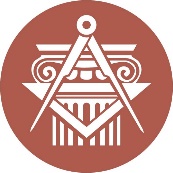 BUDAPESTI MŰSZAKI ÉS GAZDASÁGTUDOMÁNYI EGYETEMÉPÍTÉSZMÉRNÖKI KARkurzustípusheti óraszámjellegelőadás (elmélet)gyakorlatlaboratóriumi gyakorlatneve:beosztása:elérhetősége:szorgalmi időszakban végzett teljesítményértékelésekrészarányTanulmányPrezentáció20 %összesen:∑100%ÉrdemjegyECTS minősítésTeljesítmény*jeles (5)Excellent [A]≥ 90%jeles (5)Very Good [B]85 – 90%jó (4)Good [C]72,5 – 85%közepes (3)Satisfactory [D]65 – 72,5%elégséges (2)Pass [E]50 – 65%elégtelen (1)Fail [F]< 50%* Az érdemjegyeknél megadott alsó határérték már az adott érdemjegyhez tartozik.* Az érdemjegyeknél megadott alsó határérték már az adott érdemjegyhez tartozik.* Az érdemjegyeknél megadott alsó határérték már az adott érdemjegyhez tartozik.tevékenységóra / félévrészvétel a kontakt tanórákonkijelölt tananyag önálló elsajátítása / kutatáskijelölt tananyag önálló elsajátítása / prezentációösszesen:∑ 